Lección 1: Contemos colecciones grandes de objetosDescifremos cuántos objetos hay en nuestras colecciones.1.3: Conozcamos “Carrera con números: Números del 11 al 20”Escoge un centro.Carrera con números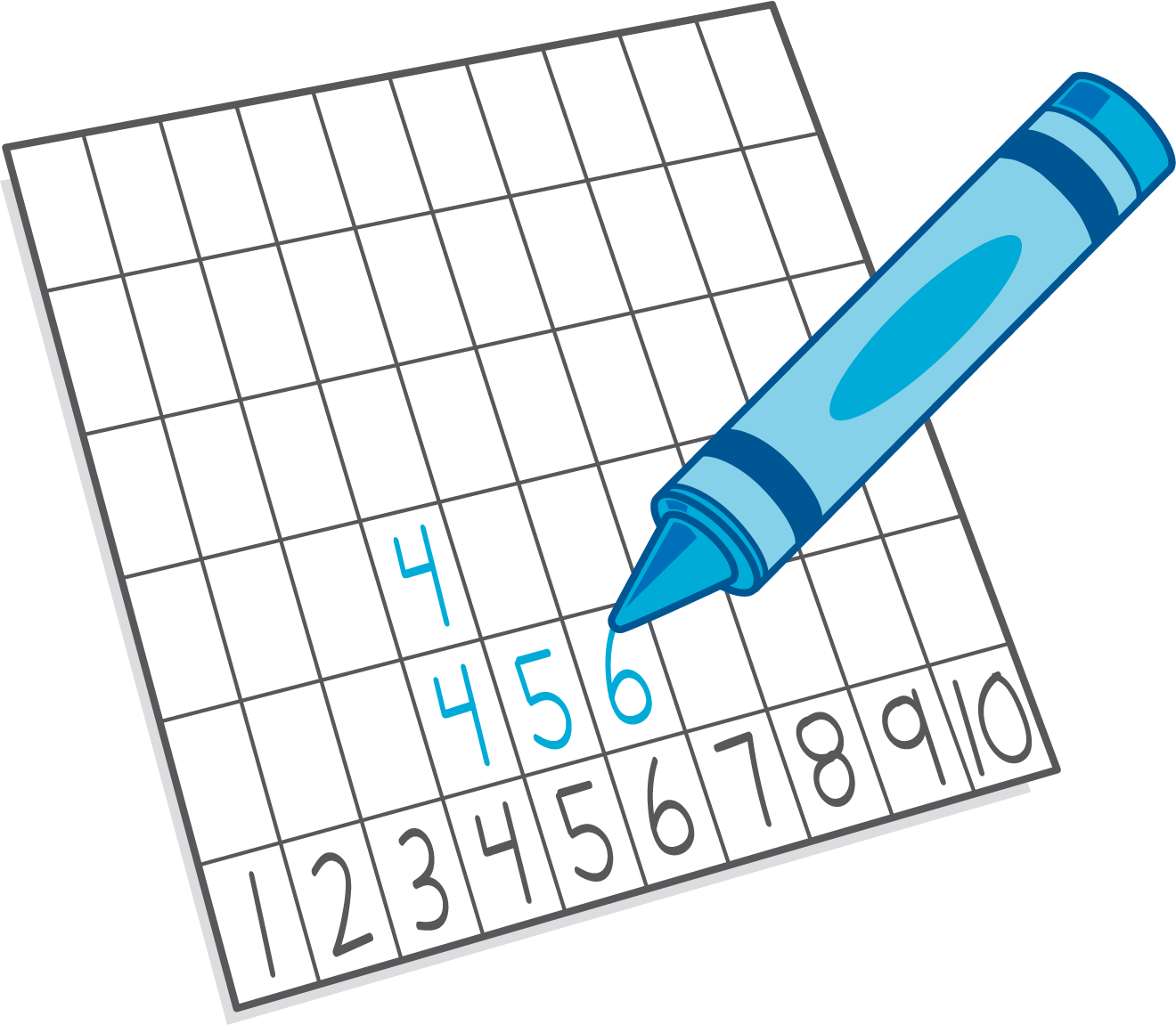 Torres para restar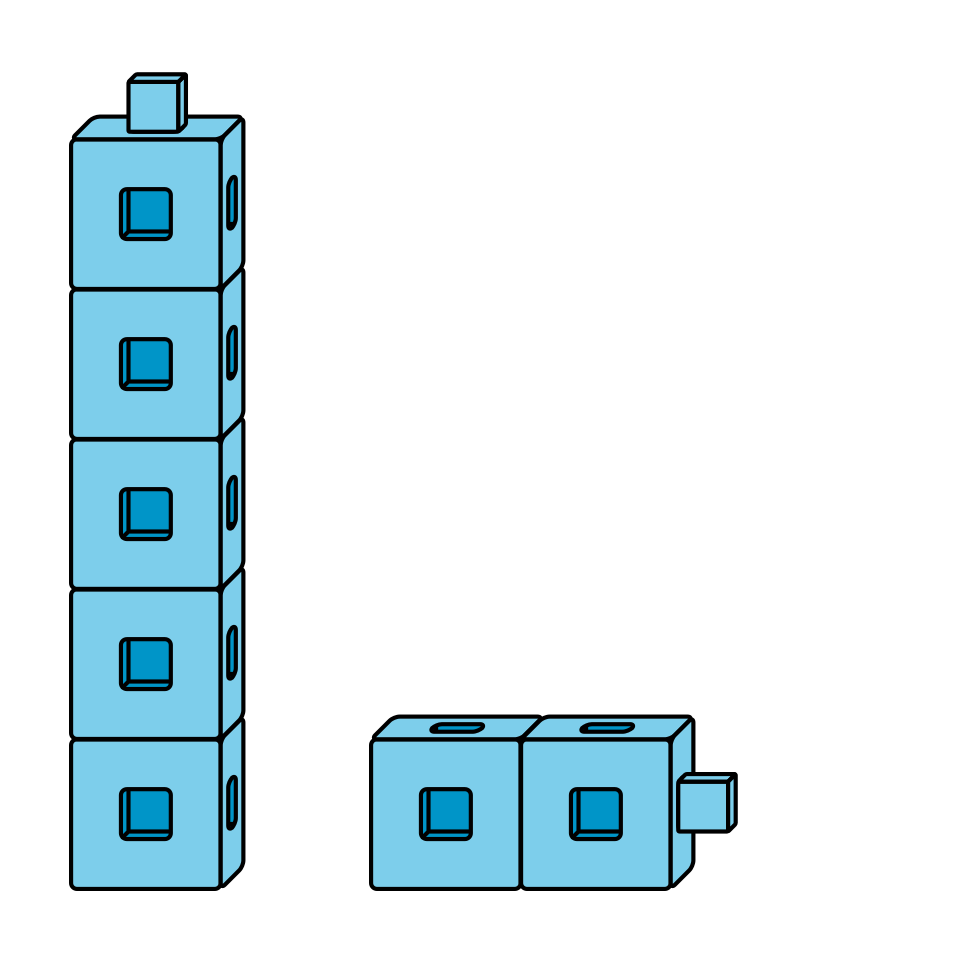 Tableros de 5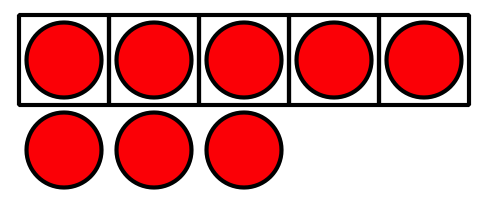 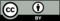 © CC BY 2021 Illustrative Mathematics®